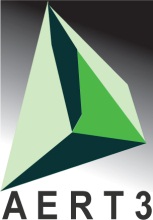 DECLARAÇÃO___________________________________________, portador(a) do BI nº _____________, docente do quadro de _____________________________, vem por este meio manifestar o seu interesse no exercício do cargo de professor bibliotecário.Mais se acrescenta que, no que respeita aos requisitos para o desempenho do cargo, a sua situação é a seguinte:Formação na área das bibliotecas escolaresTem os cursos e a formação contínua creditada, conforme anexo o “Pontuações na área da Formação”, devidamente certificados pelos documentos constantes no seu processo individual, o que perfaz um total de ______pontos.Formação em TICDetém ______________ horas de formação, conforme certificados no seu processo individual.Experiência de coordenaçãoDesempenhou as funções de __________________________durante _______ anos1, conforme consta no seu processo individual, o que lhe confere _______pontos.Experiência de equipaPertenceu à equipa da biblioteca escolar durante __________ anos, conforme consta no seu processo individual, o que lhe confere _______pontos.De acordo com a fórmula A (formação em bibliotecas escolares) + B (coordenação de Bibliotecas Escolares) + C (participação em Equipas de Bibliotecas Escolares), o docente acumula um total de ___________ pontos.Assinatura ______________________________Data: ____/ _____ / 20131 Expressão a repetir o número de vezes necessário, de acordo com os diferentes cargos desempenhados na área B (coordenador de biblioteca / CIBE / Gabinete RBE / elemento da DRE ligado às BE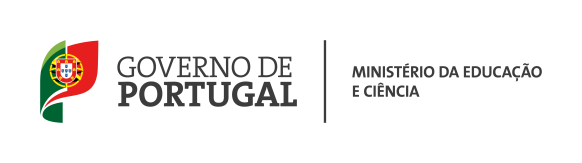 Direção de Serviços da Região NorteAgrupamento de Escolas de Rio Tinto n.º 3 – 150009Travessa da Cavada Nova 4435 – 162 RIO TINTOContribuinte: 600085627   Telef.: 224853710   FAX: 224896123  